UČNI SKLOP: Ocena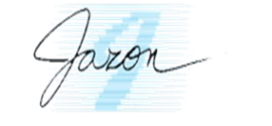 Tema: Večstavčna poved in vejicaSamovrednotenje učenjaPri vrednotenju svojega znanja si lahko pomagaš s spodnjim obrazcem – semaforjem. V ustrezno okence (na desni strani) s križcem označi, kako si zadovoljen/zadovoljna s svojim usvojenim znanjem.Legenda:zelena barva = učno snov odlično obvladamrumena barva = učno snov delno obvladamrdeča barva = učno snov slabo obvladam                                                                                          Refleksija o učenju Spodnja vprašanja so ti lahko v pomoč pri razmišljanju o svojem znanju in načrtovanju učenja za izboljšanje le-tega.Kaj že znam?Kaj želim še izboljšati?Kako so mi pri napredku pomagale različne vrste nalog?Na kaj moram biti pri učenju še posebej pozoren/pozorna?Na kaj sem pri učenju še posebej ponosen/ponosna? Kaj sem pri učenju spoznal/a o sebi in o svojem delu?Napišem skladenjsko in pravopisno pravilne povedi, v katerih uporabim pridobljeno slovnično znanje.V svojem zapisu  povedi prepoznam skladenjske napake in neustreznosti, jih odpravim in svoje popravke tudi pojasnim. Svoj zapis  povedi izboljšam glede na povratno informacijo učitelja. Moj zapis povedi je pravopisno pravilen.Prepoznam in ovrednotim učinek pridobljenega procesnega in vsebinskega znanja iz te enote.Razumem navedene strokovne izraze: veznik, vezniška beseda, enostavčna poved, dvostavčna oz. zložena poved, podredno in priredno zložena poved.Svoje razumevanje jezikoslovnih izrazov ponazorim s primeri iz obravnavanega besedila.